Tiger AcademyBoard of Directors Public NoticeTuesday, March 2, 202110:00am- Governance Committee10:30am- Finance Committee11:00am- Board Meeting Followed by Fundraising Committee Join Via Zoom Meetinghttps://zoom.us/j/92512806415?pwd=QmcyQUdoZ3VxN1Q5Q1hsMEROaERRZz09orTiger Academy6079 Bagley Rd.Jacksonville, FL 32209Lauren Gibbs, lgibbs@fcymca.org904-309-6840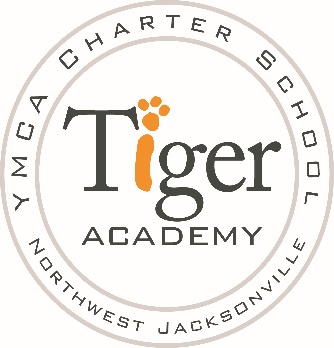 